Call to orderA meeting of the Audubon Square Board of Directors was held online via Zoom on June 20,2023 @7:03PMAttendeesAttendees included:AnnouncementsOpen ForumBrenda Lanier as a guestHomeowner voiced concerns over parking violations on BowspritApproval of Monthly FinancialsMotion to approve: Elizabeth BaldwinSeconded motion: Supreet KaurApprovedApproval of Monthly MinutesMotion to approve: Supreet KaurSeconded motion: Steve KaufmanApprovedReportsEV Charging Stations-Motion to approve new rules and regulations- passed. To be placed in the handbook, and on the website. Newsletter to announce it effective October 1 2023 and notice to homeownersUnfinished businessFall clean up the weekend following HalloweenNew businessAsphalt paving and restriping contract awarded to Chamberlin- to begin in JulyOpen session ended at: 7:40PMExecutive session opened at: 7:48PMExecutive session ended at: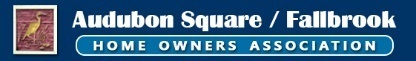 HOA June 20 2023 Meeting MinutesDena Saunders, PresidentElizabeth Baldwin, Vice PresidentSteve Kaufman, SecretarySupreet Kaur, TreasurerFaye Bobb-Semple, Director-At-LargeBrenda Lanier, Property ManagerSecretary-Stephen M. KaufmanDate of approvalPresident-Dena SaundersDate of approval